Model Solar Ordinancefor Indiana local governments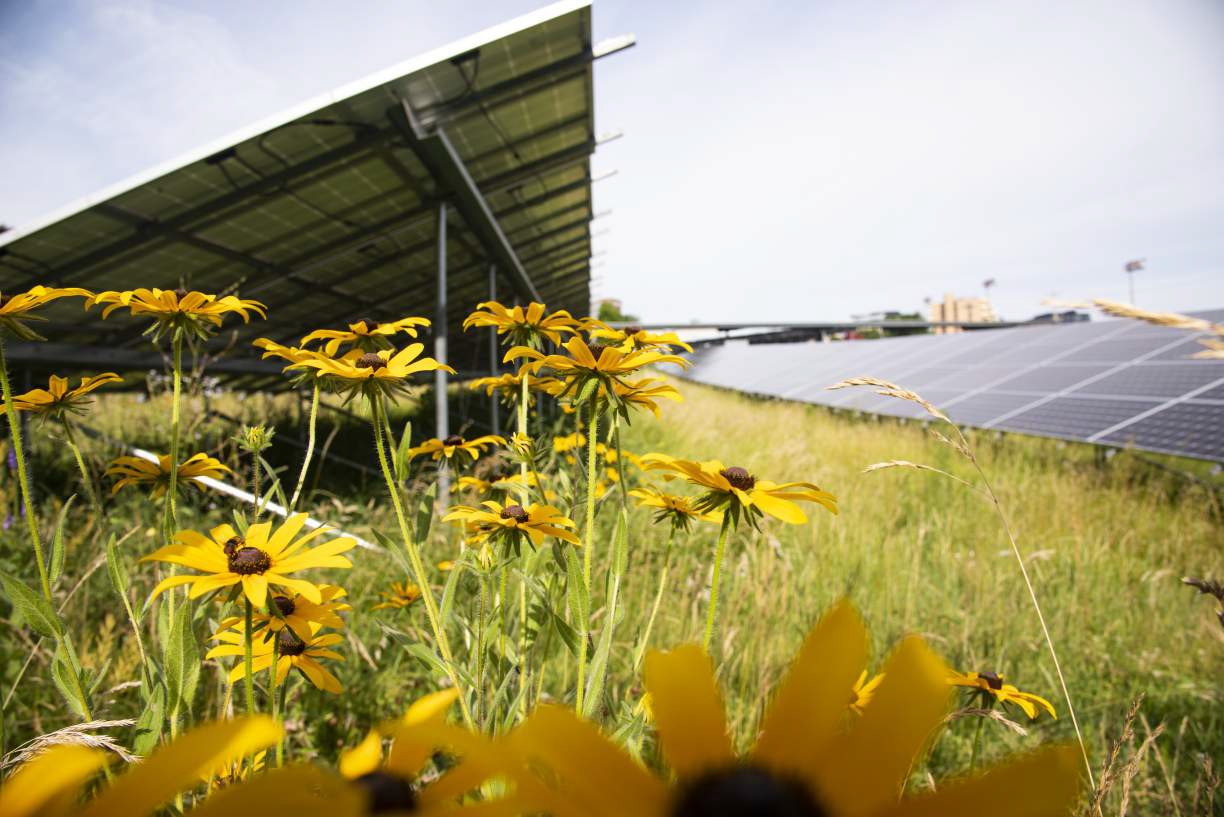 Photo credit: Great Plains InstitutePrepared by Great Plains Institute with support from Sunshot and the Energy Foundation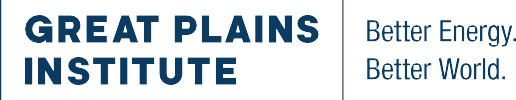 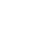 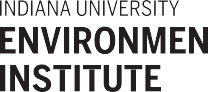 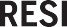 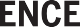 Last Updated December 2020Model Solar Ordinance – IndianaIntroductionIndiana has high-quality and cost-effective solar energy resources – as good as many states to the south and consistently available across the entire state. As solar energy system components have become more efficient and less costly, an increasing number of solar energy systems have been installed in Indiana. Market opportunities for solar development have dramatically increased in Indiana over the last five years, suchthat communities must now address solar installations as land use and development issues. Solar energy components continue to improve in efficiency and decline in price; large-scale solar energy is expected to become the least expensive form of electric energy generation within a few years, surpassing wind energy and natural gas in the levelized cost of energy.However, solar energy is much more than just low-cost energy generation. Households and businesses seeking to reduce their carbon footprint see solar energy as a strong complement to energy efficiency. Agricultural producers see solar energy as an economic hedge against price volatility in commodity crops. Utilities see solar’s declining cost, high reliability, and free fuel as a means to put downward pressure on electric rates. Corporate, institutional, and municipal buyers are actively acquiring carbon-free solar generation to meet climate and clean energy goals. And innovative solar site designs are creating and capturing habitat and water quality co-benefits by using solar with habitat-friendly ground cover to restore ecosystem functions. Innovative solar site designs can also create and capture biodiversity and water quality benefit with vegetation plans that include perennial ground cover to enhance ecosystem functions that have been lost over the decades.Solar Energy IssuesLocal governments in Indiana are seeing increasing interest from property owners in solar energy installations and are having to address a variety of solar land uses in their development regulations. Given the continuing cost reductions and growing value of clean energy, solar development will increasingly be a local development opportunity, from the rooftop to the large-scale solar farm. Three primary issues tie solar energy to development regulations:Land use conflicts and synergies. Solar energy systems have few nuisances. Nevertheless, solar development can compete for land with other development options, and visual impacts and perceived safety concerns sometimes create opposition to solar installations. Good design and attention to aesthetics can address most concerns for rooftop or accessory use systems, including historic and design standards. Good site placement and design standards for large- and community-scale solar can similarly resolve conflicts and create co-benefits from solar development such as restoring habitat, diversifying agricultural businesses, and improving surface and ground waters.Protecting access to solar resources. Solar resources are a valuable component of property ownership. Development regulations can inadvertently limit a property owner’s ability to access their solar resource. Communities should consider how to protect and develop solar resources in zoning, subdivision, and other development regulations or standards.Encouraging appropriate solar development. Local governments can go beyond simply removing regulatory barriers and encourage solar development that provides economic development, climate protection, and natural resources co-benefits. Local governments have a variety of tools to encourage appropriately sited and designed solar development to meet local goals.Components of a Solar Standards Ordinance Solar energy standards should:Enable solar installations by-right for property-owners. Create a clear regulatory path (an as-of-right installation) to solar development for accessory uses and – if appropriate – for principal uses such as large- scale solar and ground-mounted community shared solar installations.Create a clear pathway for principal solar uses. Define where community- and large-solar energy land uses are appropriate as a principal or primary use, set development standards and procedures to guide development, and capture co-benefit opportunities for water quality, habitat, and agriculture.Limit regulatory barriers to developing solar resources. Ensure that access to solar resources is not unduly limited by height, setback, or coverage standards, recognizing the distinct design and function of solar technologies and land uses for both accessory and principal uses.Define appropriate aesthetic standards. Retain an as-of-right installation pathway for accessory uses while balancing design concerns in urban neighborhoods and historic districts. Set reasonable aesthetic standards for solar principal uses that are consistent with other principal uses that have visual impacts.Address cross-property solar access issues. Consider options for protecting access across property lines in the subdivision process and in zoning districts that allow taller buildings on smaller (urban density) lots.Promote “solar-ready” design. Every building that has a solar resource should be built to seamlessly use it. Encourage builders to use solar-ready subdivision and building design.Include solar in regulatory incentives. Encourage desired solar development by including it in regulatory incentives: density bonuses, parking standards, flexible zoning standards, financing/ grant programs, and promotional efforts.Different Community Types and SettingsThe model ordinance language addresses land use concerns for both urban and rural areas, and thus not all the provisions may be appropriate for every community. Issues of solar access and nuisances associated with small oraccessory use solar energy systems are of less consequence in rural areas, where lot sizes are almost always greater than one acre. Large-scale and community- scale solar (principal solar land uses) are much more likely to be proposed in rural areas rather than developed cities. However, urban areas should consider where community-or large-scale solar can add value to the community and enable economic development of a valuable local resource. Rural communities should address rooftop and accessory ground-mounted development, although the standards used in this model are designed more for the urban circumstances.This ordinance includes language addressing solar energy as an accessory use to the principal residential or commercial use in an urban area, and language for principal solar uses more typically seen in rural communities. Communities should address both types of solar development.How to Use this Model OrdinanceThis Model Ordinance is based on research and best practices identified through working with over 100 Midwestern communities over the last ten years as solar energy markets evolved and expanded. The standards included in this model reflect the real-world controversies and opportunities the communities faced as the solar energy market grew. The portfolio of standards included in the model is intended to provide a reference for how communities can address those controversies and opportunities to make solar development more predictable, solar land use regulation more transparent, and regulatory standards more consistent across jurisdictions within the same solar market.The model has been tailored to reflect Indiana-specific enabling statutes, ordinance practices, and community priorities currently seen in the state, with input from local planning, solar industry, and other experts. Because Indiana communities’ ordinances, comprehensive plans and other local planning documents naturally vary, not all provisions included in the Model Ordinance will be suitable for each individual community. Moreover, as this is a “best practices” document, communities may decide not to include one or more suggested provisions. A community may also be aware of elements not included in this Model Ordinance that they wish to include. These sorts of adjustments are to be expected.Appendix A includes links to solar ordinances already adopted by Indiana communities. The authors have not reviewed these existing ordinances against the language provided in this Model Ordinance, but provide them for users’ conve- nience.Model OrdinanceScope – This article applies to all solar energy installations in Model Community.Purpose – Model Community has adopted this regulation for the following purposes:Comprehensive Plan Goals – Model Community has goals in its Comprehensive Plan, including preserving the health, safety, and welfare of the community by promoting the safe, effective, and efficient use of solar energy systems. The solar energy standards specifically implement the following goals from the Comprehensive Plan:Goal – Encourage the use of local renewable energy resources, including appropriate applications for wind, solar, and biomass energy and energy storage.Goal – Promote sustainable building design and management practices to serve current and future generations.Goal – Assist local businesses to lower financial and regulatory risks and improve their economic, community, and environmental sustainability.Goal – Efficiently invest in and manage public infrastructure systems to support development and growth.Infrastructure – Distributed solar photovoltaic systems will enhance the reliability and power quality of the power grid and make more efficient use of Model Community’s electric distribution infrastructure.Local Resource – Solar energy is an underused local energy resource and encouraging its use will diversify the community’s energy supply portfolio and reduce exposure to fiscal risks associated with fossil fuels.Consistency with Greenhouse Gas Reduction Plans – Model Community has developed recommendations for greenhouse gas reductions, a purpose served by encouraging local solar development.Improve Competitive Markets – Solar energy systems offer additional energy choices to consumers and will improve competition in the electricity and natural gas supply markets.DefinitionsAgrivoltaics – A solar energy system co-located on the same parcel of land as agricultural production, including crop production, grazing, apiaries, or other agricultural products or services.Building-integrated Solar Energy Systems – A solar energy system that is an integral part of a principal or accessory building, rather than a separate mechanical device, replacing or substituting for an architectural or structural component of the building. Building- integrated systems include, but are not limited to, photovoltaic or hot water solar energy systems that are contained within roofing materials, windows, skylights, and awnings.Community-Scale Solar Energy System – A commercial solar energy system that converts sunlight into electricity for the primary purpose of serving electric demands off-site from the facility, either retail or wholesale. Community-scale systems are principal uses and projects typically cover less than 10 acres.Community Shared Solar – A solar energy system that provides retail electric power (or a financial proxy for retail power) to multiple community members or businesses residing or located off-site from the location of the solar energy system.Grid-tied Solar Energy System– A photovoltaic solar energy system that is connected to an electric circuit served by an electric utility company.Ground-Mounted – A solar energy system mounted on a rack or pole that rests or is attached to the ground. Ground-mounted systems can be either accessory or principal uses.Large-Scale Solar Energy System – A commercial solar energy system that converts sunlight into electricity for the primary purpose of wholesale sales of generated electricity. A large-scale solar energy system will have a project size greater than 10 acres and is the principal land use for the parcel(s) on which it is located. It can include collection and feeder lines, substations, ancillary buildings, solar monitoring stations and accessory equipment or structures thereto, that capture and convert solar energy into electrical energy, primarily for use in locations other than where it is generated.Off-grid Solar Energy System – A photovoltaic solar energy system in which the circuits energized by the solar energy system are notelectrically connected in any way to electric circuits that are served by an electric utility company.Passive Solar Energy System – A solar energy system that captures solar light or heat without transforming it to another form of energy or transferring the energy via a heat exchanger.Photovoltaic System – A solar energy system that converts solar energy directly into electricity.Pollinator-Friendly Solar Energy – A community- or large-scale solar energy system that meets the requirements of the 2020 IndianaSolar Site Pollinator Habitat Planning Scorecard developed by Purdue University or another pollinator-friendly checklist developed by a third-party as a solar-pollinator standard designed for Midwestern eco-systems, soils, and habitat.Renewable Energy Easement, Solar Energy Easement – An easement that limits the height or location, or both, of permissible development on the burdened land in terms of a structure or vegetation, or both, for the purpose of providing access for the benefited land to wind or sunlight passing over the burdened land.Roof-Mounted – A solar energy system mounted on a rack that is fastened to or ballasted on a structure roof. Roof-mounted systems are accessory to the principal use.Roof Pitch – The final exterior slope of a roof calculated by the rise over the run, typically but not exclusively expressed in twelfths such as 3/12, 9/12, 12/12.Solar Access – Unobstructed access to direct sunlight on a lot or building through the entire year, including access across adjacent parcel air rights, for the purpose of capturing direct sunlight to operate a solar energy system.Solar Carport – A solar energy system of any size that is installed on a carport structure that is accessory to a parking area, and which may include electric vehicle supply equipment or energy storage facilities.Solar Collector – A device, structure or a part of a device or structure for which the primary purpose is to transform solar radiant energy into thermal, mechanical, chemical, or electrical energy. The collector does not include frames, supports, or mounting hardware.Solar Daylighting – Capturing and directing the visible light spectrum for use in illuminating interior building spaces in lieu of artificial lighting, usually by adding a device or design element to the building envelope.Solar Energy – Radiant energy received from the sun that can be collected in the form of heat or light by a solar collector.Solar Energy System – A device, array of devices, or structural design feature, the purpose of which is to provide for generation or storage of electricity from sunlight, or the collection, storage, and distribution of solar energy for space heating or cooling, daylight for interior lighting, or water heating.Solar Hot Air System – (also referred to as Solar Air Heat or Solar Furnace) A solar energy system that includes a solar collector to provide direct supplemental space heating by heating and re-circulating conditioned building air. The most efficient performance includes a solar collector to preheat air or supplement building space heating, typically using a vertically mounted collector on a south-facing wall.Solar Hot Water System (also referred to as Solar Thermal)– A system that includes a solar collector and a heat exchanger that heats or preheats water for building heating systems or other hot water needs, including residential domestic hot water and hot water for commercial processes.Solar Mounting Devices – Racking, frames, or other devices that allow the mounting of a solar collector onto a roof surface or the ground.Solar Resource – A view of the sun from a specific point on a lot or building that is not obscured by any vegetation, building, or object for a minimum of four hours between the hours of 9:00 AM and 3:00 PM Standard time on all days of the year, and can be measured in annual watts per square meter.Solar-Ready Design – The design and construction of a building that facilitates and makes feasible the installation of rooftop solar.Permitted Accessory Use. Solar energy systems are a permitted accessory use in all zoning districts where structures of any sort are allowed, subject to certain requirements as set forth below. Solar carports and associated electric vehicle charging equipment are a permitted accessory use on surface parking lots in all districts regardless of the existence of another building. Solar energy systems that do not meet the following design standards will require a conditional use permit.Height – Solar energy systems must meet the following height requirements:Building or roof-mounted solar energy systems shall not exceed the maximum allowed height in any zoning district. For purposes of height measurement, solar energy systems other than building- integrated systems shall be given an equivalent exception to height standards as building-mounted mechanical devices or equipment.Ground or pole-mounted solar energy systems shall not exceed 15 feet in height when oriented at maximum tilt.Solar carports in non-residential districts shall not exceed 20 feet in height.Setback – Solar energy systems must meet the accessory structure setback for the zoning district and principal land use associated with the lot on which the system is located, as allowed below.Roof or Building-mounted Solar Energy Systems – The collector surface and mounting devices for roof-mounted solar energy systems shall not extend beyond the exterior perimeter of the building on which the system is mounted or built, unless the collector and mounting system has been explicitly engineered to safely extend beyond the edge, and setback standards are not violated. Exterior piping for solar hot water systems shall beallowed to extend beyond the perimeter of the building on a side yard exposure. Solar collectors mounted on the sides of buildings and serving as awnings are considered to be building-integrated systems and are regulated as awnings.Ground-mounted Solar Energy Systems – Ground-mounted solar energy systems may not extend into the side-yard or rear setback when oriented at minimum design tilt, except as otherwise allowed for building mechanical systems.Visibility – Solar energy systems in residential districts shall be designed to minimize visual impacts from the public right-of-way, as described in C.1-3, to the extent that doing so does not affect the cost or efficacy of the system, consistent with Indiana Code 36-7-2-8.Visibility standards do not apply to systems in non-residential districts, except for historic building or district review as described in E. below.Building-integrated Photovoltaic Systems – Building integrated photovoltaic solar energy systems shall be allowed regardless of whether the system is visible from the public right-of-way,provided the building component in which the system is integrated meets all required setback, land use or performance standards for the district in which the building is located.Aesthetic restrictions – Roof-mounted or ground-mounted solar energy systems shall not be restricted for aesthetic reasons if the system is not visible from the closest edge of any public right-of-way other than an alley or if the system meets the following standards.Roof-mounted systems on pitched roofs that are visible from the nearest edge of the front right-of-way shall have the same finished pitch as the roof and be no more than ten inches above the roof.Roof-mounted systems on flat roofs that are visible from the nearest edge of the front right-of-way shall not be more than five feet above the finished roof and are exempt from any rooftop equipment or mechanical system screening.Reflectors – All solar energy systems using a reflector to enhance solar production shall minimize glare from the reflector affecting adjacent or nearby properties.Lot Coverage – Ground-mounted systems shall meet the existing lot coverage restrictions for the zoning district except as defined below.Ground-mounted systems shall be exempt from lot coverage or impervious surface standards if the soil under the collector is maintained in vegetation and not compacted.Ground-mounted systems shall not count toward the maximum number of accessory structures permitted.Solar carports in non-residential districts are exempt from lot coverage limitations.Historic Buildings – Solar energy systems on buildings within designated historic districts or on locally designated historic buildings (exclusive of State or Federal historic designation) must receive approval of the local Historic Preservation Commission, or equivalent, consistent with the standards for solar energy systems on historically designated buildings published by the U.S. Department of the Interior.Plan Approval Required – All solar energy systems requiring a building permit or other permit from Model Community shall provide a site plan for review.Plan Applications. Plan applications for solar energy systems shall be accompanied by to-scale horizontal and vertical (elevation) drawings. The drawings must show the location of the system on the building or on the property for a ground-mounted system, including the property lines.Plan Approvals. Applications that meet the design requirements of this ordinance shall be granted administrative approval by the zoning official and shall not require Planning Commission review. Plan approval does not indicate compliance with Building Code or Electric Code.Approved Solar Components – Electric solar energy system components must have an Underwriters Laboratory (UL) or equivalent listing and solar hot water systems must have an Solar Rating & Certification Corporation (SRCC) or equivalent rating.Compliance with Building Code – All solar energy systems shall meet approval of local building code officials, consistent with the State of Indiana Building Code, and solar thermal systems shall comply with HVAC-related requirements of the Energy Code.Compliance with State Electric Code – All photovoltaic systems shall comply with the Indiana State Electric Code.Compliance with State Plumbing Code – Solar thermal systems shall comply with applicable Indiana State Plumbing Code requirements.Utility Notification – It is recommended that the interconnection application be submitted to the utility prior to applying for required permits. Grid-tied solar energy systems shall comply withinterconnection requirements of the electric utility. Off-grid systems are exempt from this requirement.Principal Uses. Model Community encourages the development of commercial or utility scale solar energy systems where such systems present few land use conflicts with current and future development patterns. Community and large-scale systems are either conditional or permitted with site plan review, and are excluded elsewhere.Principal Use General StandardsSite DesignSetbacks – Community- and large-scale solar arrays must meet the following setbacks:Property line setback from a non-participating landowner’s property line must meet the established setback for buildings or structures in the district in which the system is located, except as otherwise determined in 1.a.6 below.Property line setbacks between separate parcels both of which are participating in the project may be waived upon agreement of the landowner(s).Roadway setback of 50 feet from the ROW of State highways and County and State Aid Highways (CSAHs), and 40 feet for other roads, except as otherwise determined in 1.a.6 below.Housing unit setback of 150 feet from any existing dwelling unit of a non-participating landowner, except as otherwise determined in 1.a.6 below. Participating landowner housing must meet building setbacks or required yards for the district in which the project is located.Setback distance should be measured from the edge of the solar energy system array, excluding security fencing, screening, or berm.All setbacks can be reduced by 50%, except that unwaived setbacks cannot be less than 30 feet, if the array has a landscape buffer that screens the array at the setback point of measurement.Screening – Community- and large-scale solar energy systems shall be screened from existing residential dwellings.A landscape plan shall be submitted that identifies the type and extent of proposed buffer and screening. Vegetation or another type of buffer can be proposed.Screening shall be consistent with Model Community’s screening ordinance or standards typically applied for other land uses requiring screening.Screening shall not be required along highways or roadways, except as provided in 4. below, or along property lines within the same zoning district, except where the adjoining lot has an existing residential use.Model Community may require screening where it determines there is a clear community interest in maintaining a viewshed.Height – Large- and community-scale solar energy systems shall not exceed 20 feet.Ground cover and buffer areas (alternative A) – Community- or large-scale ground-mounted solar energy systems are required to adhere to the following standards. Additional site-specific conditions may apply as required by Model Community.Ground around and under solar panels and in project site buffer areas shall be planted, established, and maintained for the life of the solar project in perennial vegetated ground cover meeting the definition of Pollinator-Friendly Solar Energy in Section III above.All applicants shall submit a completed pollinator-friendly solar scorecard such as the 2020 Indiana Solar Site Pollinator Habitat Planning Scorecard developed by Purdue University, ora similar third-party solar pollinator standard designed for Midwest eco-systems and conditions.When the scorecard results demonstrate the project does not qualify as pollinator-friendly, the applicant shall submit a landscaping plan detailing site conditions that prevent the site from being qualified and alternative means of meeting the water quality and habitat goals of the pollinator- friendly standard.The site shall be planted and maintained to be free of invasive or noxious species, as listed by the Indiana Invasive Species Council.  No insecticide use is permitted on the site. This provision does not apply to insecticide use in on-site buildings, in and around electrical boxes, spot control of noxious weeds, oras otherwise may be deemed necessary to protect public health and safety.Projects maintained as pollinator-friendly compliant are exempt from landscaping requirements and post-construction stormwater management controls (as stated in Section V. A.2. below) that may be otherwise required under Model Community’s development regulations, unless required due to special conditions by the plan commission or the Board of Zoning Appeals.Ground cover and buffer areas (alternative B) – Community- or large-scale ground-mounted solar energy systems are required to adhere to the following standards. Additional site-specific conditions may apply as required by Model Community.Ground around and under solar panels and in project site buffer areas shall be planted, established, and maintained for the life of the solar project in perennial vegetated ground cover.To the maximum extent feasible for site conditions, perennial vegetation ground cover shall be based on a diverse seed mix of native species consistent with guidance specific to the local area provided bythe Soil and Water Conservation District office or the Indiana Native Plant Society.The owner/operator shall demonstrate site maintenance that is intended to remove invasive or noxious species, as listed by the Indiana Invasive Species Council, without harming perennial vegetation.No insecticide use is permitted on the site. This provision does not apply to insecticide use in on-site buildings, in and around electrical boxes, spot control of noxious weeds, or as otherwise may be deemed necessary to protect public health and safety.Plant material must not have been treated with systemic insecticides, particularly neonicontinoids.Community- or large-scale ground-mounted solar energy systems that propose to install, establish, and maintain pollinator-friendly vegetative cover are to demonstrate the quality of their habitat by using guides such as Purdue University 2020 Indiana Solar Site Pollinator Habitat Planning Scorecard, or other third party solar-pollinator scorecards designed for Midwestern eco-systems, soils, and habitat.Projects certified and maintained as pollinator-friendly compliant are exempt from landscaping requirements and post-construction stormwater management controls (as stated in Section V. A.2. below) that may be otherwise required under Model Community’s development regulations, unless required due to special conditions by the plan commission or the Board of Zoning Appeals.Foundations – A qualified engineer shall certify, prior to application for building permits, that the foundation and design of the solar panel racking and support is within accepted professional standards, given local soil and climate conditions.Power and communication lines –Power and communication lines running between banks of solar panels and to nearby electric substations or interconnections with buildings shall be buried underground. Exemptions may be granted by Model Community in instances where shallow bedrock, water courses, or other elements of the natural landscape interfere with the ability to bury lines, or distance makes undergrounding infeasible, at the discretion of the zoning administrator.Power and communication lines between the project and the point of interconnection with the transmission system can be overhead.Fencing – Perimeter fencing for the site shall not include barbed wire or woven wire designs and shall preferably use wildlife-friendly fencing standards that include clearance at the bottom. Alternative fencing can be used if the site is incorporating agrivoltaics.Stormwater and NPDES – Large- and community-scale solar projects are subject to Model Community’s stormwater management and erosion and sediment control provisions and Nonpoint Pollution Discharge Elimination System (NPDES) permit requirements. Solar collectors shall not be considered impervious surfaces if the project complies with ground cover standards, as described in A.1.d and e of this ordinance.Other standards and codes – All large- and community-scale solar projects shall be in compliance with all applicable local, state and federal regulatory codes, including the State of Indiana Uniform Building Code, as amended; and the National Electric Code, as amended.Site Plan Required – The applicant shall submit a detailed site plan for both existing and proposed conditions, showing locations of all solar arrays, other structures, property lines, rights-of-way, service roads, floodplains, wetlands, and other protected naturalresources, topography, electric equipment, and all other characteristics requested by Model Community. The site plan should show all zoning districts and overlay districts.Aviation Protection – For large- and community-scale solar projects located within 500 feet of an airport or within approach zones of an airport, the applicant mustcomplete and provide the results of a glare analysis through a qualitative analysis of potential impact, field test demonstration, or geometric analysis of ocular impact in consultation with the Federal Aviation Administration (FAA) Office of Airports, consistent with the Interim Policy, FAA Review of Solar Energy Projects on Federally Obligated Airports, or most recent version adopted by the FAA.Agricultural Protection – Large- and community-scale solar projects must comply with model community’s site assessment standards for identifying agricultural soils. Model Community may require mitigation for use of prime soils for solar array placement, including the following:Demonstrating co-location of agricultural uses (agrivoltaics) on the project site.Using an interim use or time-limited Conditional Use Permit (CUP) that allows the site to be returned to agriculture at the end of life of the solar installation.Locating the project in a wellhead protection area for the purpose of removing agricultural uses from high risk recharge areas.Using pollinator-friendly ground cover, as defined in Section III.Decommissioning – A decommissioning plan shall be required to ensure that facilities are properly removed after their useful life.Decommissioning of the system must occur in the event the project does not produce power for 12 consecutive months. An owner may petition for an extension of this period upon showing of reasonable circumstances that have caused the delay in the start of decommissioning.The plan shall include provisions for removal of all structures and foundations to a depth of 48”, restoration of soil and vegetation and assurances that financial resources will be available to fully decommission the site.Disposal of structures and/or foundations shall meet the provisions of the Model Community Solid Waste Ordinance.Model Community may require the posting of a bond, letter of credit, a parent guarantee, or other financial surety to ensure proper decommissioning.The value of the decommission bond or letter of credit should consider the salvage value of the solar equipment.Community-Scale Solar – Model Community permits the development of community-scale solar, subject to the following standards and requirements:Rooftop shared solar systems permitted – Rooftop systems are permitted in all districts where buildings are permitted.Community-scale uses – Ground-mounted community- scale solar energy systems must cover no more than ten acres (project boundaries), and are a permitted use in industrial and agricultural districts, and permitted with standards or conditional in all other non-residential districts. Ground-mounted solar developments covering more than ten acres shall be considered large-scale solar.Dimensional standards - All structures must comply with setback and height standards for the district in which the system is located.Other standards - Ground-mounted systems must comply with all required standards for structures in the district in which the system is located.Large-Scale Solar – Ground-mounted solar energy arrays that are the principal use on the lot are permitted under the following standards:Conditional use permit – Large- and community-scale solar projects are conditional uses in agricultural districts, industrial districts, shoreland and floodplain overlay districts, airport safety zones subject to V.A.5. of this ordinance, and in the landfill/brownfield overlay district for sites that have completed remediation.Example Use TableP = PermittedPS = Permitted Special (additional separate permit or review) C = ConditionalX = ProhibitedRenewable Energy Condition for Certain PermitsCondition for Planned Unit Development (PUD) Approval - Model Community may require on-site renewable energy systems, zero- net-energy (ZNE) or zero-net-carbon (ZNC) building designs, solar- synchronized electric vehicle charging or other clean energy systems as a condition for approval of a PUD permit to mitigate for:Impacts on the performance of the electric distribution system,Increased local emissions of greenhouse gases associated with the proposal,Need for electric vehicle charging infrastructure to offset transportation-related emissions for trips generated by the new development, andOther impacts of the proposed development that are inconsistent with the Model Community Comprehensive Plan.Condition for Conditional Use Permit - Model Community may require on-site renewable energy systems or zero net energyconstruction as a condition for a rezoning or a conditional use permit.  Solar Roof Incentives. Model Community encourages incorporating on-site renewable energy system or zero net energy construction for new construction and redevelopment. Model Community may require on-site renewable energy or zero-net- energy construction when issuing a conditional use permit where the project has access to local energyresources, in order to ensure consistency with Model Community’s plan to reduce greenhouse gas emissions.Density Bonus - Any application for subdivision of land in the Districts that will allow the development of at least four (4) new lots of record shall be allowed to increase the maximum number of lots by 10% or one lot, whichever is greater, provided all building and wastewater setbacks can be met with the increased density, if the applicant enters into a development agreement guaranteeing at least three (3) kilowatts of PV for each new residence that has a solar resource.Solar-Ready Buildings – Model Community encourages builders to use a solar-ready design in buildings. Buildings that submit acompleted U.S. EPA Renewable Energy Ready Home Solar Photovoltaic Checklist (or other approved solar- ready standard) and associated documentation will be certified as a Model Community solarready home, and be eligible for low-cost financing through Model Community’s Economic Development Authority. The designation will be included in the home’s permit history.Solar Access Variance – When a developer requests a variance from Model Community’s subdivision solar access standards, the zoning administrator may grant an administrative exception from the solar access standards provided the applicant meets the conditions of 1. and 2. below:Solar Access Lots Identified - At least 20% of the lots, or a minimum number of lots to be determined by Model Community.Covenant Assigned - Solar access lots are assigned a covenant that homes built upon these lots must include a solar energy system. Photovoltaic systems must be at least three (3) KW in capacity.Additional Fees Waived - Model Community may waive any additional fees for filing of the covenant.Appendix AThe following list contains solar ordinances proposed and adopted in Indiana. This list has not been vetted by the authors of Indiana’s Model Solar Ordinance; instead, this list is intended to provide examples of what has already been adopted.*under moratorium until 2021 to address decommissioning in the ordinanceUse TypeResidentialMixed UseBusinessIndustrialAgricultural,Rural, LandfillShorelandFloodplainSpecial (Con- servation, His- toric Districts)Large-scale solarXXXC/PSC/PSCCCCommunity-scale solarCCCPPPSPSPSAccessory use ground-mount- ed solarPPPPPPCCRooftop solarPPPPPPPPSList of Solar Ordinances Adopted by Local Governments in IndianaLast Updated October 2020List of Solar Ordinances Adopted by Local Governments in IndianaLast Updated October 2020List of Solar Ordinances Adopted by Local Governments in IndianaLast Updated October 2020Local GovernmentAdoption DateOrdinance LinkCity of Goshen2012; Amended in 2017Goshen Zoning Ordinance > Solar Energy System RegulationsCity of Plymouth2017; Amended in 2019City of Plymouth Zoning Ordinance Solar EnergyStandardsCity of South Bend2019South Bend Zoning Ordinance > SolarElkhart CountyDec 2014, Effective Feb 2015;Amended Jan 2020Elkhart County Zoning Ordinance > Solar Panel ArrayFulton CountyUnknownFulton County Zoning Ordinance > Solar EnergySystems StandardHenry County(proposed)Draf t Ordinance as of Oct 2020Lake CountySep 2020Lake County Zoning OrdinanceMarshall County2017; Amended Jan 2020*Marshall County Zoning Ordinance > Solar EnergySystemsPorter CountyApr 2020Porter County Unified Development Ordinance Amendment > Solar Ordinance Chaps. 2, 5 and 10Posey CountyMar 2020Posey County Zoning Ordinance > Renewable Energy Generation Systems for Cynthiana, Poseyville, and Mount VernonPosey CountyMar 2020Posey County Zoning Ordinance > Renewable Energy Generation Systems for Unincorporated AreasPulaski CountyDec 2019, Effective Jan 2020Pulaski County Unified Development Ordinance> Wind Energy Convergence and Solar EnergySystemsRandolph CountyJul 2020Randolph County Solar Energy Systems Siting RegulationsShelby CountyJul 2018Shelby County Unified Development Ordinance > Commercial Solar Energy Systems StandardsSt. Joseph CountyFeb 2020St. Joseph County Zoning Ordinance > Special Regulations for Renewable Energy SystemsStarke CountyJun 2019Starke County Solar Energy OrdinanceWhite CountyJan 2019White County Zoning Ordinance > Solar Farms andSolar Energy Systems